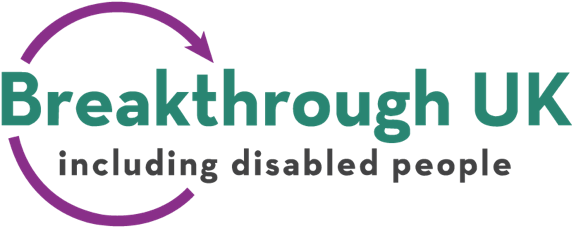 Digital InclusionLetter from ASubject: Appreciation for a Successful Digital Inclusion TrainingDear Amazing People,I hope my email finds you well, and I'm writing you and your prestigious organisations for enhancing my digital skill-set and raising my hope to be a good fit in whichever role that I will be employed.The eight-week training was like a thousand-mile journey, but now, it's now an epoch-making story in my career.You have greatly impacted on me, and added values that will take me to a greater height in my career.Despite the challenge of visual impairment, the pains that made me to alternate the eye procedure at the clinic with my classes at BUK without missing any session, I am confident that I am more employable, and will be an excellent addition to any organisation in which I find myself soon.Thank you so much, and I will continue to need your help to seek a job, so as not to be redundant in the society.I strongly believe that combining this digital skill, professional and educational skills, has strengthened me to deliver anytime and anywhere.Thanks to Breakthrough UK AND @ South Way Housing (my referrer).Thank you as your good help will definitely yield a good job for me.Kind regards, AFor more information, please email: s.stoneham@breakthrough-uk.co.ukOr visit: https://breakthrough-uk.co.uk/pathways-courses/Breakthrough UK…including disabled people